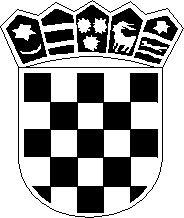 REPUBLIKA HRVATSKAOŠ "Vladimir Nazor"NeviđaneKLASA: 112-02/23-01/11 URBROJ:2198-01-45-23-11Neviđane, 20. prosinca 2023. godinePredmet: Obavijest kandidatima po  objavljenom natječaju za učitelja likovne kulture m/ž na neodređeno  radno vrijeme (18 sati)	- dostavlja se                 Obavještavamo vas kako je po natječaju za radno mjesto učitelja likovne kulture m/ž na neodređeno radno vrijeme (18 sati) , objavljenom na oglasnoj ploči škole, te mrežnim stranicama HZZ-a i OŠ  “Vladimir Nazor”  Neviđane, u trajanju od 23.11.2023. do 01.12.2023. godine, izabran slijedeći kandidat:- na radno mjesto učitelja likovne kulture m/ž izabran je kandidat Sanja Ivana Glavan,  uz prethodnu suglasnost  Školskog odbora.U koliko želite osobno izvršiti uvid u natječajnu dokumentaciju po predmetnom natječaju, isto možete učiniti u tajništvu škole od 09:00 – 11:00 sati, u periodu od 27.12. – 29.12. 2023. godine. Zahvaljujemo na sudjelovanju na natječaju.   Ravnatelj :Ivan Hrabrov,prof.